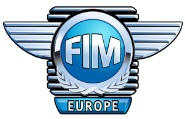 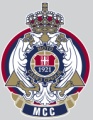 TIMETABLE OPEN MX CHAMPIONSHIP SERBIA, GRAND PRIZE ČAČAKTIMETABLE OPEN MX CHAMPIONSHIP SERBIA, GRAND PRIZE ČAČAKGRAND PRIZE ČAČAK STAZA (CIRCUIT) “MILOŠ LIJESKIĆ”2021,05-06 JUN 2021GRAND PRIZE ČAČAK STAZA (CIRCUIT) “MILOŠ LIJESKIĆ”2021,05-06 JUN 2021SUBOTA (SATURDAY)SUBOTA (SATURDAY)SUBOTA (SATURDAY)SUBOTA (SATURDAY)10:00 - 12:00ALLTEHNIČKA KONTROLA I VERIFIKACIJA (TECHNICAL CONTROL AND VERIFICATION)11:00-11:30KONTROLA STAZE (CIRCUIT CONTROL)30MIN 12:00BRIFING VOZAČI I ORGANIZATORI (MEETING WITH RIDERS AND ORGANIZERS)10 MIN 12:15MX2, MX125I SLOBODAN TRENING (I FREE PRACTICE)10 MIN12:30MX1I SLOBODAN TRENING (I FREE PRACTICE)10 MIN12:45MX85I SLOBODAN TRENING (I FREE PRACTICE)10 MIN 13:00MX65I SLOBODAN TRENING (I FREE PRACTICE)10 MIN13:15MXS, MX3I SLOBODAN TRENING (I FREE PRACTICE)10 MIN13:30MXBI SLOBODAN TRENING (I FREE PRACTICE)10 MIN13:45MX2, MX125II SLOBODAN TRENING (II FREE PRACTICE)10 MIN14:00MX1II SLOBODAN TRENING (II FREE PRACTICE)10 MIN14:15MX85II SLOBODAN TRENING (II FREE PRACTICE)10 MIN14:30MX65II SLOBODAN TRENING (II FREE PRACTICE)10 MIN14:45MXS, MX3II SLOBODAN TRENING (II FREE PRACTICE)10 MIN15:00MXBII SLOBODAN TRENING (II FREE PRACTICE)10 MIN15:15MX2, MX125III SLOBODAN TRENING (III FREE PRACTICE)10 MIN15:30MX1III SLOBODAN TRENING (III FREE PRACTICE)10 MIN15:45MX85III SLOBODAN TRENING (III FREE PRACTICE)10 MIN16:00MX65III SLOBODAN TRENING (III FREE PRACTICE)10 MIN16:15MXS, MX3III SLOBODAN TRENING (III FREE PRACTICE)10 MIN16:30MXBIII SLOBODAN TRENING (III FREE PRACTICE)10 MIN16:45ZALIVANJE I KONTROLA STAZE (SECOND CIRCUIT CONTROL (IF NECESSARY)NEDELJA (SUNDAY)NEDELJA (SUNDAY)NEDELJA (SUNDAY)NEDELJA (SUNDAY)08:00 - 10:00ALLTEHNIČKA KONTROLA I VERIFIKACIJA (TECHNICAL CONTROL AND VERIFICATION)09:15-09:30MX2, MX125KVALIFIKACIONI TRENING15 MIN09:35-09:50MX1KVALIFIKACIONI TRENING15 MIN09:55 - 10:15MX85KVALIFIKACIONI TRENING15 MIN10:20 - 10:35MX65KVALIFIKACIONI TRENING15 MIN10:40 - 11:00MXS, MX3KVALIFIKACIONI TRENING15 MIN11:00-11:15MXBKVALIFIKACIONI TRENING15 MIN11:55MX2, MX125WAITING ZONE CLOSED12:00-12:25MX2, MX125I TRKA (RACE 1)20 MIN+212:25MX1WAITING ZONE CLOSED25 MIN+2 12:30-13:00MX1I TRKA (RACE 1)                                                        25 MIN+2 13:00MX85WAITING ZONE CLOSED13:05-13:25MX85I TRKA (RACE 1)                                                        15 MIN+2 13:25MX65WAITING ZONE CLOSED13:30-13:45MX65I TRKA (RACE 1)                                                        12 MIN+2 13:45MXS, MX3WAITING ZONE CLOSED 13:50-14:10MXS, MX3I TRKA (RACE 1)                                                        15 MIN+2 14:10MXBWAITING ZONE CLOSED14:10-14:30MXBI TRKA (RACE 1)                                                        15 MIN+215:00MX2, MX125WAITING ZONE CLOSED15:05-15:30MX2, MX125II TRKA (RACE 2)20 MIN+215:30MX1WAITING ZONE CLOSED15:30-16:00MX1II TRKA (RACE 2)25 MIN+216:00MX85WAITING ZONE CLOSED16:05-16:25MX85II TRKA (RACE 2)15 MIN+2 16:25MX65WAITING ZONE CLOSED16:30-16:45MX65 II TRKA (RACE 2)12 MIN+2 16:45MXS, MX3WAITING ZONE CLOSED16:50-17:10MXS, MX3II TRKA (RACE 2)15 MIN+217:10MXBWAITING ZONE CLOSED17:15-17:35MXBII TRKA (RACE 2)15 MIN+2 18:05ALLDODELA NAGRADA (PRIZE GIVING CEREMONY)